R E Q U E S Tfor Access to Information of Public Importance       On the basis of Article 15(1) of the Law on Free Access to Information of Public Importance (“Official Gazette of the Republic of Serbia” No. 120/04, 54/2007, 104/2009 and 36/2010), I hereby request that the authority first written above grant me the following*:􀀀 notification as to whether it is in possession of the requested information;􀀀 insight into a document containing the requested information;􀀀 copy of a document containing the requested information;􀀀 sending of the a document containing the requested information**:􀀀 by mail􀀀 by electronic mail􀀀 by fax􀀀 by other means:*** ___________________________This request relates to the following information:(please provide as detailed an account of the requested information as possible, as well as any other data that could facilitate information retrieval)Done in_____________,                                                          _________________________________                                                                                                              Applicant / Name and Family NameOn __________20___.                                                             _________________________________                                                                                                                                       address                                                                                                       _________________________________                                                                                                                    Other Contact Information                                                                                                        _________________________________                                                                                                                                    Signature_____________________*    Tick the box next to the legal right to access to information that you wish to exercise.**  Tick the box next to the means by which the copy of the document is to be sent.*** If you require the copy to be sent by other means, please indicate by which other means.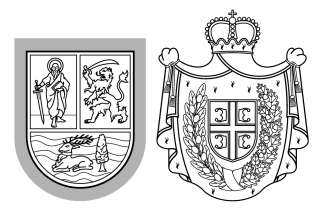 Republic of SerbiaAutonomous Province of VojvodinaAssembly of the Assembly of the Autonomous Province of VojvodinaASSEMBLY SERVICEVladike Platona bb, 21000 Novi SadT: +381 21 487 4143  F: +381 21 457 917
informacije@skupstinavojvodine.gov.rsRepublic of SerbiaAutonomous Province of VojvodinaAssembly of the Assembly of the Autonomous Province of VojvodinaASSEMBLY SERVICEVladike Platona bb, 21000 Novi SadT: +381 21 487 4143  F: +381 21 457 917
informacije@skupstinavojvodine.gov.rsNO.:DATE: